G:\Website\newextendedaccess.pdfDid you know?   WEEKEND GP TELEPHONE APPOINTMENTS  Are now available?  In partnership with your GP,   Cumbria Health on Call (who provide our evening & weekend emergency GP services), are offering  WEEKEND TELEPHONE APPOINTMENTS  Through our Extended access service. You will be seen given a time slot where a doctor who has access to your medical records will give you a call and can provide the same service as your usual GP.    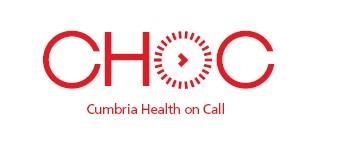 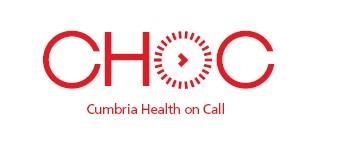 The have the facility to do electronic prescriptions to your preferred chemist. Please ask at your surgery if you would like to book a WEEKEND telephone appointment NE 